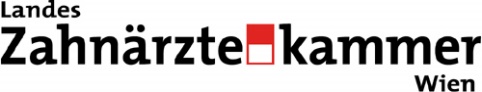 Schließung der zahnärztlichen OrdinationZahnarzt-Nr.:	                                       Titel, Vor- und Zuname: 	Wohnsitzadresse: 	Telefon / Fax: 	Ordinationsadresse:  	Telefon / Fax: 	Rücklegung der KassenverträgeHiermit teile ich mit, dass ich per    (genaues Datum) folgende Verträge kündige:  ÖGK	  SVS 	  BVAEB	  KFAbzw.: Ende der Wahlzahnarztordination per  Weitere zahnärztliche TätigkeitPrivatordination:	  JA		 NEINAdresse:  	Wohnsitzzahnarzt:	  JA	  NEINAnstellung:	  JA	  NEINDienstgeberadresse: 	Beendigung der zahnärztlichen Tätigkeit:		JA		NEINNach Beendigung meiner zahnärztlichen Tätigkeit beantrage ich die Weiterführung in der Zahnärzte-liste als:  Außerordentliches Mitglied	  Kein Mitglied	   (freiwillige kostenpflichtige Mitgliedschaft ohne Berufsberechtigung)Ort  /  Datum  /  Unterschrift:   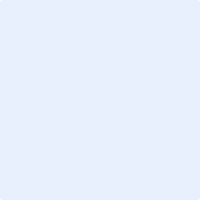 